АДМИНИСТРАЦИЯ  ВЕСЬЕГОНСКОГО МУНИЦИПАЛЬНОГО ОКРУГАТВЕРСКОЙОБЛАСТИП О С Т А Н О В Л Е Н И Ег. Весьегонск04.05.2022                                                                                                                                № 174О завершении отопительного сезона в зданиях социальной сферы, административных зданиях, находящихся в собственности Весьегонского муниципального округа Тверской области,жиломфонде города Весьегонск и с.Кесьма Весьегонского муниципального округа и для иных потребителей тепловой энергииВ соответствии с Федеральными законами от 06.10.2003 г. № 131-ФЗ «Об общих принципах организации местного самоуправления в Российской Федерации», от 27.07.2010 №190-ФЗ «О теплоснабжении», постановлением Правительства РФ от 06.05.2011 № 354 «О предоставлении коммунальных услуг собственникам и пользователям помещений в многоквартирных домах и жилых домов», в связи с установлением положительной температуры наружного воздуха и тенденцией на ее дальнейшее повышение,п о с т а н о в л я е т:Завершить отопительный сезон с 11 мая 2022 года в зданиях социальной сферы, административных зданиях, находящихся в собственности Весьегонского муниципального округа Тверской области,в жилом фонде, находящегося в городе Весьегонск и с. Кесьма Весьегонского муниципального округа и иным потребителям тепловой энергии.Поддерживать котельные Весьегонского муниципального округа в готовности на случай понижения температуры наружного воздуха до 18 мая 2022 года.3. Настоящее постановление вступает в силу со дня его принятия и подлежит официальному опубликованию в газете «Весьегонская жизнь».                   4. Контроль за выполнением настоящего постановления возложить назаместителя Главы Администрации Весьегонского муниципального округа по вопросам ЖКХ и благоустройства территории Весьегонского муниципального округа А.В. Козлова.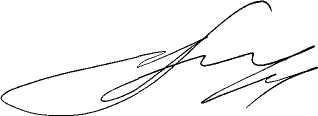 Глава Весьегонскогомуниципального округа                                                                                            А.В. Пашуков